CATSHILL VILLAGE SURGERY PPGIf you are interested in becoming a member of our Patient Participation Group (PPG) please complete this form and hand it in at reception, or post it into the secure prescription request box.I am interested to join: (please tick) The face to face group                        The virtual group  Name: Email address: Postcode: The additional information will ensure we try to speak to a representative sample of the patients that are registered at this practice.Gender:	    Male              Female            Prefer not to sayAge group:Ethnic Origin:How often do you come to the practice?Regularly                           Occasionally                      Very rarely    Thank you for your interest in joining our PPG. A member of practice staff will be in touch with you shortly.Under 1617 – 2425 – 3435 – 4445 – 5455 – 6465 – 7475 – 84Over 84WhiteBritishIrishMixedWhite & Black CaribbeanWhite & Black AfricanWhite & AsianAsian or Asian BritishIndianPakistaniBangladeshiBlack or Black BritishCaribbeanAfricanChinese or other Ethnic GroupChineseAny Other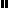 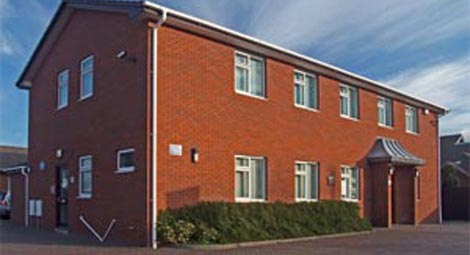 